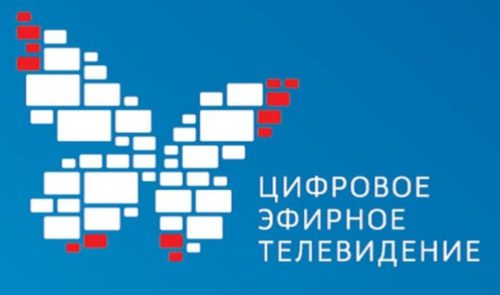 Зачем Россия переходит на цифровое эфирное телевидение?Федеральная целевая программа решает в первую очередь важную социальную задачу – делает доступными и бесплатными для всех жителей России 20 федеральных телеканалов в высоком «цифровом» качестве. Сделать это на базе аналогового телевидения нельзя по причине высоких затрат на его содержание и модернизацию, а также по причине ограниченности свободного радиочастотного ресурса. Для миллионов россиян цифровое эфирное телевидение будет означать улучшение качества жизни и устранение информационного неравенства.Чем цифровое эфирное телевидение лучше аналогового?Цифровое эфирное телевизионное вещание позволяет существенно повысить качество изображения и звука, расширить число доступных населению телеканалов, экономить частотный ресурс, а также предоставляет возможность развития новых современных услуг.В чем преимущество ЦЭТВ от РТРС перед предложениями коммерческих операторов телевидения? Преимущество цифрового эфирного телевидения РТРС – отсутствие абонентской платы за основные обязательные общедоступные каналы первого и второго мультиплексов.Почему в моем населенном пункте отключили пакет цифровых телеканалов РТРС-2 (второй мультиплекс)?Постановлением Правительства Российской Федерации от 29.08.2015 № 911 внесены изменения в федеральную целевую программу «Развитие телерадиовещания в Российской Федерации на 2009-2015 годы», продлевающие срок реализации мероприятия по строительству сети второго мультиплекса до 2018 года. В условиях параллельной аналоговой и цифровой трансляции существенно возрастает финансовая нагрузка на вещателей второго мультиплекса. В целях сокращения расходов телеканалов темпы строительства объектов второго мультиплекса были скорректированы и предусматривают запуск трансляции каналов второго мультиплекса только в городах с населением более 50 тысяч человек. Ранее построенные объекты связи переводятся в режим ожидания до 2019 года. Когда будет отключено аналоговое телевещание по всей стране?Принудительного отключения аналоговых телеканалов не планируется. Президент РФ Владимир Путин утвердил изменения в Указе № 715 «Об общероссийских обязательных общедоступных телеканалах и радиоканалах». Редакция документа, определяющего развитие российского телерадиовещания, закрепляет сохранение аналоговой трансляции основных российских телеканалов до 2018 года включительно. Для обеспечения параллельной трансляции в аналоговом и цифровом форматах Правительство Российской Федерации предоставит общероссийским обязательным общедоступным телеканалам и радиоканалам субсидии на цели аналогового эфирного распространения сигнала в населенных пунктах с численностью менее 100 тысяч жителей до 2018 года включительно. Предполагается, что телеканалы при желании смогут продолжить вещание в аналоговом формате и после 2018 года. Аналоговый формат вещания сохранится до тех пор, пока в нем будет необходимость у телезрителей и вещателейКакое приемное оборудование необходимо?Подключение оборудования для просмотра цифрового эфирного телевидения не занимает много времени и не требует специальных навыков и знаний. Для приема ЦЭТВ на новом телевизоре с поддержкой стандарта DVB-T2 нужна лишь антенна ДМВ диапазона. Для старого аналогового телевизора, кроме антенны, нужна специальная приставка (SetTopBox, STB, или просто «цифровая приставка»).